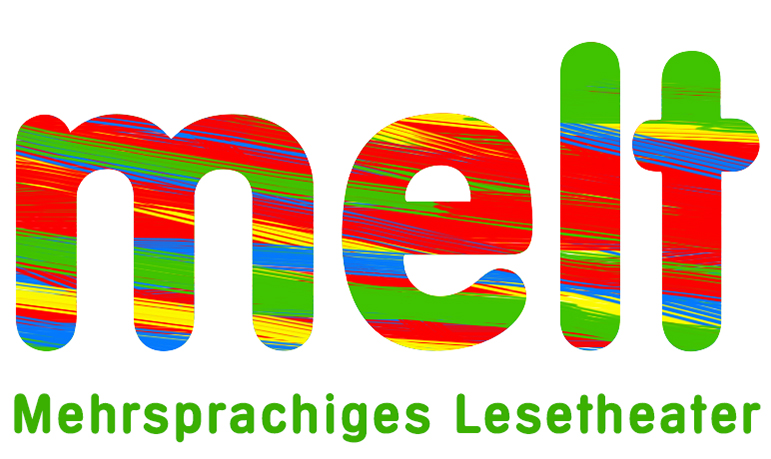 MELT - Mehrsprachiges Lesetheater2014-2017MELT-Mitarbeiterinnen:MELT – The Tales of Nasreddin HodschaA. Lehrperson1. KommentarWahl der GeschichtenDramatisierung allgemein2. Vorleseskript für die LehrpersonNasreddin Hodscha war ein sehr weiser und bekannter Mann, der im 13. Jahrhundert in der Türkei lebte. Geboren wurde er in einem kleinen Dorf namens Hortu, in dem sein Vater der Imam war. Als Kind brachte ihm sein Vater das Lesen und Schreiben bei. Als Nasreddin älter war, ging er auf eine Madrasah, eine Schule für islamische Theologie und islamisches Recht, in der Stadt Konya. Als er mit der Schule fertig war, ging er zurück nach Hortu, seinem Geburtsort. Dort wurde er ein Imam, wie sein Vater. Später zog Nasreddin mit seiner Frau und seinem Kind in die Stadt Akᶊehir. Dort starb er im Jahre 1284. There are many tales about Nasreddin Hodscha`s life. He must have been a humorous, intelligent, tolerant, ironic and wise man. Over time, more and more stories about him were invented and he became well known in the Turkish and Arabic speaking world. The legends about him are full of wisdom, wit, irony and self-criticism. In some stories he appears to be a wise man, whilst in other stories he is a fool. But most of his stories have a deeper meaning, making people laugh and think.In many of his tales, donkeys play a special role. In a well-known story, Nasreddin was sitting backwards on his donkey when he rode back home from the mosque. The people were very surprised and asked him why he rode like this. He answered: “You must know I hate to be disrespectful. If I ride in front of you, you only see the back of me. That is disrespectful. And if you ride in front of me, you show me your back. That is disrespectful too. The problem can only be solved, if I am sitting backwards on my donkey.”B. Lesetheater – Schüler/innen1. Lesetheaterstück: Fremdsprachenniveau: 2. Lesetheaterstück: Nasreddin and his donkeyFremdsprachenniveau: SprecherrollenVerteilung der Rollen auf LernendeNarrator 1Narrator 2NasreddinSultanNarrator 1Eines Tages wollte Hodscha Nasreddin ein großes Fest organisieren.NasreddinI want to invite all my friends and neighbours to the party. There should be lots of music, dance and good food.Narrator 2Nasreddins Frau war sehr besorgt, als er ihr von seiner Idee erzählte, denn die beiden hatten nicht viel Geld.Narrator 1Aber Nasreddin Hodscha hatte sich schon einen Plan überlegt, woher er genügend Geld für das Fest bekommen konnte.NasreddinKorkma (Don´t worry)! Go and buy all the things we need for the party. Lütfen gidin (Please go).Narrator 2Nasreddins Frau vertraute ihm und ging los, um nur das Beste für das Fest einzukaufen.Narrator 1Nasreddin Hodscha lud alle seine Freunde und Nachbarn zu dem Fest ein. Nur den Sultan nicht. SultanWhy does Nasreddin not invite me to his party? Bring this cheeky man to me!Narrator 2Also musste Nasreddin sofort zum Sultan gehen.NasreddinGünaydɪn, efendim. (Good morning, Sir)SultanNasreddin, I know that you are a poor man. How can you afford such a big party?Narrator 1Der Sultan dachte, dass Nasreddin das Geld für das Fest irgendwo gestohlen hatte.NasreddinI like to bet, my Sultan. I can pay for the party because I win every bet.  SultanYou win every bet? I don´t believe that! You should bet with me.Narrator 2Der weise Nasreddin wollte sehr gerne eine Wette mit dem Sultan eingehen.NasreddinI bet that you, oh mighty Sultan, will have a big black spot on your bum tomorrow morning.Narrator 1Der Sultan fand die Wette zwar nicht lustig, aber er ging darauf ein.SultanTamam (Okay, I´m in)! How much do you want to bet?NasreddinI want to bet five silver coins.Narrator 2Und so wetteten die beiden um fünf Silberstücke.Narrator 1In der folgenden Nacht schlief der Sultan sehr unruhig. Schon früh am Morgen stand er auf, um seinen Hintern zu begutachten.SultanHarika (Great)! No big black spot on my bum. I won!Narrator 2Siegessicher ließ der Sultan Hodscha Nasreddin zu sich rufen.SultanNasreddin, I think you owe me five silver coins! NasreddinAre you sure there is no big black spot on your bum?SultanTabii (Of course)! I am sure there is nothing. Look!Narrator 1Und so ließ der Sultan seine Hose herunter und zeigte Nasreddin seinen blanken Hintern.NasreddinYou are right. There is no big black spot. You won the bet.Narrator 2Nasreddin zählte fünf Silberstücke ab und überreichte sie dem fröhlichen Sultan. Narrator 1Am nächsten Tag wurde dem Sultan berichtet, dass Nasreddin am Abend ein so prächtiges Fest gefeiert hatte wie noch niemals zuvor. SultanBunu anlamɪyorum (I don´t understand that). I don´t believe it! Bring this cheeky Nasreddin to me!Narrator 2Der entsetzte Sultan konnte nicht verstehen, wie Nasreddin ein großes Fest feiern konnte, nachdem er so viel Geld bei der Wette gegen ihn verloren hatte.SultanI don´t understand, Nasreddin. How did you pay for your big party?NasreddinIyi günler, efendim (Good afternoon, Sir). I lost the bet with you. But instead, I won another one.Narrator 1Gleichzeitig hatte Nasreddin Hodscha mit dem obersten Minister des Sultans eine Wette abgeschlossen.SultanYou had another bet with my minister? What was the bet about?NasreddinI bet with him for twenty silver coins… and I won!Narrator 2Nasreddin hatte nämlich mit dem Minister gewettet, dass der Sultan vor ihm die Hose herunterlassen und ihm seinen nackten Hintern zeigen würde.Narrator 1Das hatte der Minister nicht geglaubt und sich am Morgen hinter dem Vorhang des Sultans versteckt.Narrator 2Wieder einmal hatte Nasreddin Hodscha Witz und Klugheit zugleich bewiesen.SprecherrollenVerteilung der Rollen auf LernendeNarrator 1Narrator 2NasreddinNasreddin´s sonAll the people they meetNarrator 1Eines Tages ging Nasreddin Hodscha mit seinem Sohn auf einen Viehmarkt, um dort einen Esel zu kaufen. Narrator 2Nach langer Suche kauften sie endlich einen Esel und machten sich mit ihm auf den Weg nach Hause.Narrator 1So liefen die beiden zu Fuß den steinigen Weg entlang, während der Esel nebenher trottete. Bis ihnen ein Wanderer begegnete…HikerHahaha, you guys are weird. You have a donkey, but no one rides on it! NasreddinI think he is right, my son. You should ride the donkey, I will walk alongside.Nasreddin`s sonTamam, babam (Ok, dad).Narrator 2Und so setzte Nasreddin seinen Sohn auf den Esel und sie gingen weiter ihres Weges. Narrator 1Doch schon nach kurzer Zeit begegnete ihnen wieder jemand: ein älterer Herr.Old manAffedersiniz (Excuse me). Young man, you should be ashamed. You are still young and you have healthy legs. Why do you let your father walk all the way?Nasreddin´s sonOh my father. I think the old man is right. I should not sit on the donkey while you have to walk. NasreddinEvet, oǧlum (Yes, my son). Come down and I will sit on the donkey. Narrator 2Also stieg Nasreddins Sohn beschämt von dem Esel und half seinem Vater hinauf. Narrator 1Als sie so weiter ihres Weges gingen, begegnete ihnen eine Frau, die die beiden verblüfft anschaute.WomanIyi günler, efendim (Good afternoon, Sir). You should be ashamed! How can you sit on the donkey while your child has to walk alongside? How can any father do that?NasreddinOǧlum (my son), I think she is right. I don´t want the people to think that I am a bad father. Nasreddin´s sonWhat if we both sit on the donkey? Then no one can complain anymore. Narrator 2Um das Problem zu lösen, holte Nasreddin nun auch seinen Sohn mit auf den Esel. Narrator 1Und so ritten sie den letzten Teil ihres Heimweges zu zweit auf dem Esel.Narrator 2Auch dort trafen sie noch auf einige andere Leute, von denen ein Mann die beiden besonders wütend anblickte. ManHow can you do such a thing? Just because both of you are lazy, the poor donkey has to carry all of your weight!Nasreddin`s sonOh father, I think this man is right. Our poor donkey!Narrator 1Nasreddin Hodscha begann wütend zu werden, weil die beiden es niemandem Recht machen konnten.NasreddinI don´t believe it! Nothing we do seems to be ok for everyone. Narrator 2So blieb Hodscha Nasreddin und seinem Sohn nichts anderes übrig, als den Esel nach Hause zu tragen.  Narrator 1Als sie dort völlig erschöpft ankamen, kam ihnen schon Nasreddins Frau besorgt entgegen.Nasreddin`s wifeOh Nasreddin! Ne yapɪyorsunuz (What are you doing)? Why on earth do you carry the donkey?NasreddinThat´s what happens to you, when you try to please everyone. 